Реквизиты для поступлений на СЧЕТА 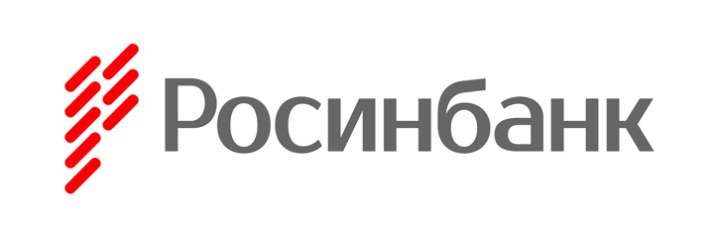 КЛИЕНТОВ В оао «росинбанк»Currency:56 INTERMEDIARY BANK::57 BENEFICIARY BANK::59 BENEFICIARY:KGSНациональный Банк Кыргызской Республики,720040, г. Бишкек, ул. Уметалиева,101BIC-SWIFT: NBKIKG22XXXк/с 1013810000450174 ОАО «Росинбанк»,720001, г. Бишкек, ул. Тоголок Молдо, 40/4БИК 136001USDTHE BANK OF NEW YORK MELLONNEW YORK, USABIC-SWIFT: IRVTUS3NACC # 890-0587-520Bank CenterCreditAlmaty, KazakhstanBIC SWIFT: KCJBKZKXACC. KZ828560000004428992 OJSC ROSINBANKBISHKEK, KGBIC-SWIFT: RINBKG22:70: In favor of Acc.№ _____________________________                                               (номер счета клиента)          ___________________________________________                             (наименование клиента)          ___________________________________________                               (назначение платежа)USDTHE BANK OF NEW YORK MELLONNEW YORK, USABIC-SWIFT: IRVTUS3NACC. 8900060689
PJSC «BANK URALSIB»MOSCOW, RUSSIA
BIC-SWIFT: AVTBRUMMACC. 30111840700010000068OJSC ROSINBANK,BISHKEK, KYRGYZ REPUBLIC,BIC-SWIFT: RINBKG22EURING BELGIUM NV/SA BRUSSELS, BELGIUM BIC-SWIFT: BBRUBEBBACC. 301-0102067-07-EUR
PJSC «BANK URALSIB»MOSCOW, RUSSIA
BIC-SWIFT: AVTBRUMMACC. 30111978300010000068OJSC ROSINBANK,BISHKEK, KYRGYZ REPUBLIC,BIC-SWIFT: RINBKG22EURBANK OF CHINA 
BEIJING, CHINABIC-SWIFT: BKCHCNBJACC. 778400003389OJSC ROSINBANKBISHKEK, KGBIC-SWIFT: RINBKG22Acc.№ ______________________________________                                               (номер счета клиента)               ___________________________________________                             (наименование клиента)               ___________________________________________                               (назначение платежа)EURRAIFFEISEN BANK INTERNATIONAL AG, VIENNABIC-SWIFT: RZBAATWWACC. 1-55.090.658 «ASIAN-PACIFIC BANK» (OJSC),MOSCOW, RUSSIA
BIC-SWIFT: ASANRU8XACC. 30111978400000007814OJSC ROSINBANKBISHKEK, KGBIC-SWIFT: RINBKG22:70: In favor of Acc.№ _____________________________                                               (номер счета клиента)          ___________________________________________                             (наименование клиента)          ___________________________________________                               (назначение платежа)RUBПАО «БАНК УРАЛСИБ»г. Москва, РоссияБИК 044525787К/С: 30101810100000000787в ГУ Банка России по Центральному федеральному округуИНН0274062111/ КПП997950001№ 30111810400010000068ОАО “Росинбанк”Бишкек, Кыргызстан:70: Для зачисления на СЧЕТ № ___________________________                                                                  (номер счета клиента)          ___________________________________________                             (наименование клиента)           ___________________________________________                               (назначение платежа)RUBПАО "ПРОМСВЯЗЬБАНК"г. МОСКВА, РОССИЯБИК 044525555,К/С: 30101810400000000555в ГУ Банка России по ЦФОИНН 7744000912 / КПП 997950001№ 30111810800000098201ОАО “Росинбанк”Бишкек, КыргызстанКИО 9909340804 / КПП 775087001:70: Для зачисления на СЧЕТ № ___________________________                                                                  (номер счета клиента)          ___________________________________________                             (наименование клиента)           ___________________________________________                               (назначение платежа)RUB«Азиатско-Тихоокеанский Банк» (ПАО), г. БЛАГОВЕЩЕНСК, РОССИЯБИК 041012765, К/С: 30101810300000000765 в Отделении БЛАГОВЕЩЕНСКИНН2801023444/КПП280101001№ 30111810500000007814ОАО “Росинбанк”Бишкек, Кыргызстан:70: Для зачисления на СЧЕТ № ___________________________                                                                  (номер счета клиента)          ___________________________________________                             (наименование клиента)           ___________________________________________                                 (назначение платежа)KZTАО "Банк ЦентрКредит"г. Алматы, Казахстан  BIC SWIFT: KCJBKZKX№ KZ678560000004428971ОАО “Росинбанк”,  Бишкек, КыргызстанBIC-SWIFT: RINBKG22CHFVTB Bank (Deutschland) AG, Frankfurt/Main, GermanyBIC-SWIFT: OWHBDEFFACC. 0105074447  «ASIAN-PACIFIC BANK» (OJSC),MOSCOW, RUSSIA
BIC-SWIFT: ASANRU8XACC. 30111756800000007814OJSC ROSINBANKBISHKEK, KGBIC-SWIFT: RINBKG22:70: In favor of Acc.№ _____________________________                                               (номер счета клиента)          ___________________________________________                             (наименование клиента)          ___________________________________________                               (назначение платежа)GBPVTB Bank (Deutschland) AG, Frankfurt/Main, GermanyBIC-SWIFT: OWHBDEFFACC. 0105074439 «ASIAN-PACIFIC BANK» (OJSC),MOSCOW, RUSSIA
BIC-SWIFT: ASANRU8XACC. 30111826400000007814OJSC ROSINBANKBISHKEK, KGBIC-SWIFT: RINBKG22:70: In favor of Acc.№ _____________________________                                               (номер счета клиента)          ___________________________________________                             (наименование клиента)          ___________________________________________                               (назначение платежа)JPYSumitomo Mitsui Banking Corporation,Tokyo, JapanBIC-SWIFT: SMBCJPJTACC. 4716 «ASIAN-PACIFIC BANK» (OJSC),MOSCOW, RUSSIA
BIC-SWIFT: ASANRU8X ACC. 30111392400000007814OJSC ROSINBANKBISHKEK, KGBIC-SWIFT: RINBKG22:70: In favor of Acc.№ _____________________________                                               (номер счета клиента)          ___________________________________________                             (наименование клиента)          ___________________________________________                               (назначение платежа)CNY BANK ICBC (JSC),Moscow, RussiaBIC-SWIFT: ICBKRUMMACC. 30109-156-3-00000000470«ASIAN-PACIFIC BANK» (OJSC),MOSCOW, RUSSIA
BIC-SWIFT: ASANRU8X ACC. 30111156400000007814OJSC ROSINBANKBISHKEK, KGBIC-SWIFT: RINBKG22:70: In favor of Acc.№ _____________________________                                               (номер счета клиента)          ___________________________________________                             (наименование клиента)          ___________________________________________                               (назначение платежа)CNY BANK OF CHINA (XINJIANG BRANCH)
Ürümqi County, CHINABIC-SWIFT: BKCHCNBJ760ACC. 107040887856OJSC ROSINBANKBISHKEK, KGBIC-SWIFT: RINBKG22 Acc.№ ______________________________________                                               (номер счета клиента)               ___________________________________________                             (наименование клиента)               ___________________________________________                               (назначение платежа)